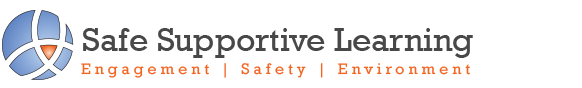 Safe and Supportive Schools (S3) State Work TeamsSeptember 17-18, 2013State Planning Working Session 1
Sustainability Goal #1: Strengthen S3 Initiative CharacteristicsTuesday, September 17: 11:00 AM to 12:00 PMPurpose: Using the Sustainability Assessment & Planning Tool for State S3 Teams, consider the following information as you plan for how to address Goal 1 of your state sustainability plan:The Assess Your Progress: Sustainability Planning Preparation document you completed prior to arrival.The information you’ve heard in presentations so far today.Your state team’s unique experience and wisdom.The unique needs and resources of your state.Process: Engage all members of your state team in a discussion of the sustainability action items identified under Goal 1 in the Sustainability Assessment & Planning Tool for State S3 Teams document (pages 1 & 2). Rank the priority level of each sustainability action item from among those listed for Goal 1 in the document for your state.Respond to the information requested for the High Priority Action Items you have identified (i.e., key indicators of success, strategies, and who will make things happen), providing as much detail as possible in order for the document to guide your sustainability efforts once you return to your home state.Make note IN PARTICULAR, of any resources (human, materials, references, tools) in the final column that would be important for you to have to fully undertake the sustainability tasks in question. You will have opportunity to pursue key resources during tomorrow morning’s session.State Planning Working Session 2 
Sustainability Goal #2: Strengthen InfrastructureTuesday, September 17: 3:30 to 4:45 PMPurpose: Using the Sustainability Assessment & Planning Tool for State S3 Teams, consider the following information as you work on how to address Goal 2 of your state sustainability plan:The Assess Your Progress: Sustainability Planning Preparation document you completed prior to arrival.The information you’ve heard in presentations throughout the day.Your state team’s unique experience and wisdom.The unique needs and resources of your state.Process: Engage all members of your state team in a discussion of the sustainability action items identified Under Goal 2 in the Sustainability Assessment & Planning Tool for State S3 Teams document (pages 3 – 5).  Rank the priority level of each sustainability action item from among those listed for Goal 2 in the document for your state.Respond to the information requested for the High Priority Action Items you have identified (i.e., key indicators of success, strategies, and who will make things happen), providing as much detail as possible in order for the document to guide your sustainability efforts once you return to your home state.Document resources (human, materials, references, tools) in the final column that would be important for you to have to fully undertake the sustainability tasks in question. You will have opportunity to pursue key resources during tomorrow morning’s session.State Planning Working Session 3 
Sustainability Goal #3: Routinize Key Initiative PracticesWednesday, September 18: 11:00 to 11:45 AMPurpose: Using the Sustainability Assessment & Planning Tool for State S3 Teams, consider the following information as you work on how to address Goal 3 of your state sustainability plan:The Assess Your Progress: Sustainability Planning Preparation document you completed prior to arrival.The information you’ve heard in presentations throughout the last two days.Your state team’s unique experience and wisdom.The unique needs and resources of your state.Process: Engage all members of your state team in a discussion of the sustainability action items identified Under Goal 3 in the Sustainability Assessment & Planning Tool for State S3 Teams document (pages 6 – 9). Rank the priority level of each sustainability action item from among those listed for Goal 3 in the document for your state.Respond to the information requested for the High Priority Action Items you have identified (i.e., key indicators of success, strategies, and who will make things happen), providing as much detail as possible in order for the document to guide your sustainability efforts once you return to your home state.Document resources (human, materials, references, tools) in the final column that would be important for you to have to fully undertake the sustainability tasks in question. If time permits, return to column three of the document (Strategies or Action Steps at 3-4 months from now) and ensure someone is named as having the responsibility for addressing each item upon return to your state. Establish your next meeting date, time, and location to advance your sustainability planning.